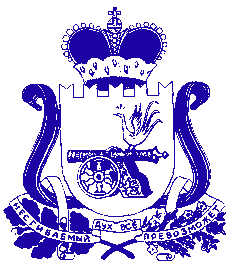 АДМИНИСТРАЦИЯ РУХАНСКОГО СЕЛЬСКОГО ПОСЕЛЕНИЯЕРШИЧСКОГО РАЙОНА СМОЛЕНСКОЙ ОБЛАСТИПОСТАНОВЛЕНИЕ от   31.05.2019     № 15О внесении изменений в постановление Администрации Сукромлянского сельского поселения от 27.12.2016 года  № 36 «О присвоении нумерации жилым домам, зданиям расположенным в деревне Сукромля, деревне Тросно-Исаево, деревне Тросно-Ивакино, деревне Петраково Ершичского района Смоленской области»(в редакции постановления от 30.10.2018 № 40, от 14.11.2018 №45)Администрация Руханского сельского поселения Ершичского района Смоленской области постановляет:Строки таблицы нумерации домов по д.Сукромля:Изложить в следующей редакции:Настоящее постановление вступает в силу с момента подписания иподлежит размещению на официальном сайте Администрации Руханского сельского поселения Ершичского района Смоленской области в информационно-телекоммуникационной сети «Интернет»Глава муниципального образованияРуханского сельского поселенияЕршичского района Смоленской области					М.В.Пядин№ домаФ.И.ОГод постройкиЖилой-нежилой24Седелкин Ф.Е.1963жилой№ домаФ.И.ОГод постройкиЖилой-нежилой24АСеделкин Ф.Е.1963жилой